                                 CANDIDATURE 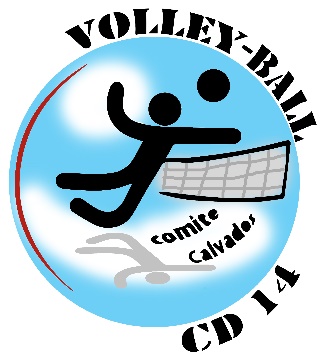 Je soussigné(e) (nom, prénom)  ..........................................................résidant à ……………………………….Né le ……………………………………….Club…………………………………………………………………………..N° licence ……………………………..Déclare être candidat au titre de représentant du CD14 au Comité directeur de la Ligue de Normandie.A ……………………………..Le ......... /………/2016                           Signature: